CENTRO DE CIÊNCIAS HUMANAS, LETRAS ARTES EDITAL CCHLA Nº 003/2022CONSULTA ELEITORAL PARA REPRESENTANTES DOCENTES, JUNTO ÀCPPD/UFPB, BIÊNIO 2022- 2023, NA FORMA DO ART. 4O, DA RESOLUÇÃO Nª 020/2020 DO CONSUNI UFPB.A Comissão Eleitoral, designada pela Direção do Centro de Ciências Humanas, Letras e Artes, Campus I da Universidade Federal da Paraíba, através da portaria Nº 004/2022, no uso de suas atribuições, torna público ao corpo docente do CCHLA a eleição para representantes docentes, um titular e um suplente, junto à CPPD/UFPB, Biênio 2022- 2023, na forma do Art. 4O, da Resolução Nª 020/2020 do CONSUNI/UFPB, em conformidade com as normas abaixo:DAS DISPOSIÇÕES INICIAIS:O colégio eleitoral participante da consulta, com direito a voto, não obrigatório, será constituído de membros do corpo docente em efetivo exercício e lotados nos Departamentos do CCHLA.DA COMISSÃO ELEITORAL:A Comissão Eleitoral, abaixo relacionada, é constituída por designação da Direção do CCHLA através da portaria 004/2022 CCHLA, e composta por docentes em regime de dedicação exclusiva e pertencentes às duas classes finais da carreira:Prof. Dr. Flávio Freitas Barbosa  (Presidente - DP)Profa. Dra. Luciana Aparecida Aliaga Azara de Oliveira (membro titular - DCS)DA INSCRIÇÃO DOS CANDIDATOS:Poderão candidatar-se os docentes lotados no CCHLA em regime de dedicação exclusiva e em uma das duas classes finais da carreira.Os detentores de Cargo de Direção (CD), de Função Gratificada (FG), de Função de Coordenação de Curso (FCC) ou Membro dos Conselhos Superiores da UFPB não poderão concorrer à CPPD.A inscrição de candidatos será feita em chapas, composta em combinação de dois nomes vinculados para Represente Titular e Suplente.A inscrição dos candidatos será feita junto à Comissão Eleitoral através de requerimento (anexo 01 deste edital) encaminhado à Comissão através do e-mail humanas@cchla.ufpb.br.A relação contendo o nome dos candidatos inscritos será afixada no site da Direção de Centro do CCHLA, http://www.cchla.ufpb.br no primeiro dia útil após o encerramento das inscrições.DA CONSULTA ELEITORALA consulta será realizada no dia 20 de outubro de 2021.O horário da consulta será das 08h00 às 21h00.A votação será realizada no SIGEleição - Sistema Integrado de Gestão de Eleição (https://sigeleicao.ufpb.br/sigeleicao/).O eleitor entrará no SIGEleição utilizando seu usuário e senha do Sistema SIG-UFPB.Na “Lista de Eleições Abertas” constará Eleição para representantes docentes do CCHLA à CPPD/UFPB, Biênio 2022- 2023Na seta de “Votar/Visualizar Comprovante de Votação” o eleitor poderá entrar na cabine virtual e votar na chapa desejada.DA APURAÇÃO DOS VOTOS5.1.A fórmula adotada será o Total Absoluto de Votos: a chapa com mais votos absolutos será considerada vencedora pelo sistema.5.2.A apuração será iniciada após o encerramento da consulta eleitoral;5.3. A Comissão Eleitoral não poderá alterar os critérios estabelecidos para a apuração dos votos, em qualquer circunstância.DOS RESULTADOSSerá proclamada vencedora a chapa que obtiver a metade mais um dos votos válidos, conforme disposições deste edital.Caso haja apenas uma chapa inscrita, esta será eleita se obtiver um total de votos superior à soma dos votos nulos e brancos.A Comissão Eleitoral fará um relatório final e encaminhará o resultado a Direção do Centro para apreciação e encaminhamentos.DAS DISPOSIÇÕES FINAISRessalvadas as questões de ordem geral, os termos do presente Edital não poderão ser modificados, até a conclusão do processo de Consulta Eleitoral, que se fará com a divulgação oficial dos seus resultados.O presente edital poderá ser impugnado em até 24 (vinte e quatro) horas, a partir da sua publicação, com requerimento fundamentado dirigido à Comissão Eleitoral.Os casos omissos no presente Edital serão decididos pela Comissão Eleitoral.                                                                                                 João Pessoa, 30 de setembro de 2022.Prof. Dr. Flávio Freitas Barbosa  Presidente da Comissão EleitoralCENTRO DE CIÊNCIAS HUMANAS, LETRAS E ARTESCONSULTA ELEITORAL PARA REPRESENTANTES DOCENTES DO CCHLA À CPPD/UFPB, BIÊNIO 2022- 2023 (EDITAL CCHLA Nº 003/2022)CRONOGRAMA DO PROCESSO DE CONSULTA ELEITORALAnexo 1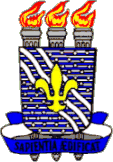 UNIVERSIDADE FEDERAL DA PARAÍBA CENTRO DE CIÊNCIAS HUMANAS, LETRAS E ARTESANEXO 01.EDITAL DE CONSULTA ELEITORAL PARA REPRESENTANTES DOCENTES DO CCHLA À CPPD/UFPB, BIÊNIO 2022/2023 (EDITAL CCHLA Nº 003/2022)REQUERIMENTOVimos, por meio deste, requerer à Comissão Eleitoral a inscrição dos docentes abaixo relacionados como integrantes de chapa para concorrer ao Processo de Consulta Eleitoral para escolha dos representantes docentes do CCHLA à CPPD/UFPB, biênio 2022/2023.Candidato(a) Titular: 	 SIAPE:  		Lotação:  	E-mail: 	Candidato(a) suplente: 	 SIAPE:  		Lotação:  	E-mail: 	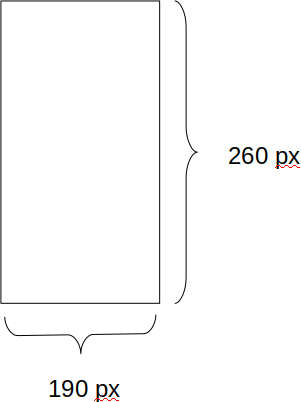 As fotos dos candidatos podem ter artes como: logomarca, nome ou número das chapas, desde que não cubram o rosto do candidato.A foto do suplente é opcional, porém se alguma candidatura enviar a foto do suplente, todas devem enviar para manter a homogeneidade e imparcialidade na escolha.Nestes termos, pedimos deferimento. João Pessoa,	de	de 2022ATIVIDADEDATAPublicação do edital03 de outubro de 2022Período de inscrições das chapas03 a 14 de outubro de 2022Por meio do e-mail humanas@cchla.ufpb.brDivulgação da lista de chapashomologadas18 de outubro de 2022Local: Site da Direção do CCHLAVotação20 de outubro de 2022 Hora: 08h00 às 21h00 Local: PlataformaSIGEleiçãoResultado21 de outubro de 2022Local: Site da Direção do CCHLA Endereço: http://www.cchla.ufpb.brNºFoto do candidatoFoto do suplente (OPCIONAL)NomeDescrição da ChapaCargo 1Cargo 1Cargo 1Titular e Suplente>Titular e Suplente><01><Chapa 01>< Edsger Dijkstra (Reitor) >